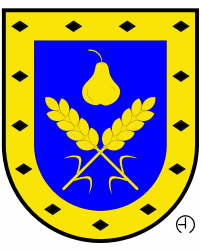 Kulturní výbor obce Vrskmaň plánuje:PŘEHLED KULTURNÍCH AKCÍ NA ROK 2022 (data jsou předběžná)ÚNOR………………….….... 25.2. Obecní ples pro dospěléBŘEZEN……………………… MDŽ cca 11.3.DUBEN……………………….. Velikonoční akce 16.4., Pálení čarodějnic a stavění Máje 30.4.KVĚTEN………………..…….  kácení Máje 27.5.ČERVEN……………….……. Dětský den (4.6.), Víly a skřítkové - akce pro dětiČERVENEC…………….…… letní kino, letní noční party SRPEN……….…….………… letní kino, Cesta kolem světaZÁŘÍ…………………………… DrakiádaŘÍJEN…………………………. podzimní tvoření v knihovně, Strašidelná akce pro děti (30.10.)LISTOPAD…………………… maškarní ples pro dospělé 26.11.PROSINEC…………………… Rozsvícení stromku, vánoční tvoření Během roku bude ještě naplánován zájezd do divadla pro dospělé a výlet pro celou rodinu dle možností. Změny  nebo zrušení akce vyhrazeny, zejména v závislosti na počasí a nařízení vlády.Dotazy směřujte na: Lenka Kubelková, tel: 730 979 667, knihovna.vrskman@seznam.cz